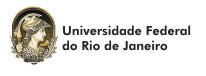 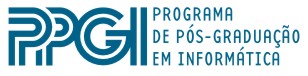 ( 50º ) EXAME DE QUALIFICAÇÃO DE DOUTORADOAluno Vilc Queupe RufinoTítulo"Modelos Analíticos de Segurança Cibernética"Data, Horário e Local18 de abril de 2019 às 10:30 – Sala H319-11  (CT, bloco H, PESC, em cima da Secretaria)Banca ExaminadoraDaniel Sadoc MenaschéPresidente/OrientadorPPGI - UFRJJosefino Cabral Melo LimaCo-orientadorPPGI - UFRJClaudio Miceli de FariasPPGI - UFRJEdmundo Albuquerque de S. e SilvaPESC - UFRJAlberto AvritzerESULABSOLUTIONSMitre Costa DouradoSuplentePPGI - UFRJ